RETROALIMENTACIÓN GUIA Nº12 EDUCACIÓN FÍSICA Y SALUDIII º Y IV º MEDIONombre_______________________________________ Curso: _______ Fecha: ______________Ejercitación:¿Cómo podrías definir la Cueca?Es una danza de pareja mixta, suelta, armónica con uso de pañuelo, donde predomina su agilidad de movimiento y rapidez. Puede tener un carácter amoroso, recreativo o festivo teniendo siempre presente que Nuestro Baile Nacional es una Danza de Tierra y que lo hace diferente el estilo personal de cada pareja al ser interpretada.¿Qué elemento necesitas para bailar Cueca?El elemento principal que se necesita para bailar Cueca es el pañuelo.¿Cómo se manifiestan las habilidades motrices especializadas de manipulación, locomoción y estabilidad en la Cueca?Manipulación: Se manifiesta en los movimientos del pañuelo y de la manta.Locomoción: Se manifiesta en los desplazamientos porque tienen más recursos en sus pasos.Estabilidad: Se manifiesta en las vueltas y en las figuras que se realizan con los pasos al bailar.¿Desde qué fecha la Cueca es nuestro baile nacional?Desde el 18 de septiembre de 1979, según el decreto N° 23 publicado en el Diario Oficial.En cuanto al origen de la cueca, ¿Cuáles son las 2 funciones predominantes de ella?El entretenimiento, bailándose en fondas y fiestas con gran algarabía.La función documental, en la medida en que actúa como transmisora de la tradición oral en la voz de cantores populares.Escribe los nombres de los elementos indicados de la Vestimenta de la dama y del varón.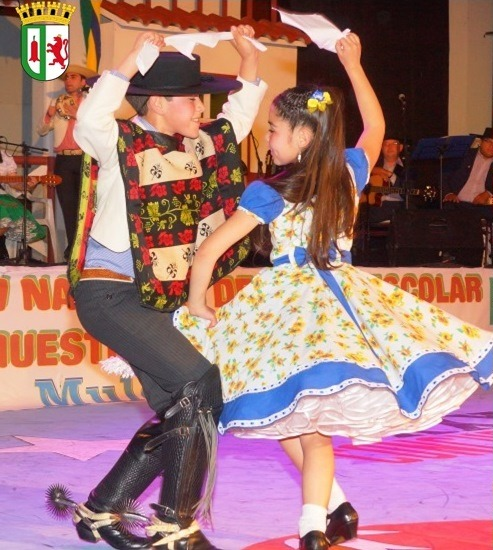 					PañueloChaquetaManta o chamanto					VestidoPantalón						FalsoEspuela					Zapato negro¿Cuáles son los 5 tipos de Cueca mencionados en la cápsula? Nortina.Urbana.Huasa.Campesina.Chilota.Completa los pasos que faltan para completar los 10 pasos que forman la estructura coreográfica de la Cueca.Invitación y paseo.Aplausos o palmas.Vuelta inicial.Medialuna.Vuelta.Escobillado o cepillado.Vuelta. Zapateo.Vuelta final. Cierre del brazo.¿Cómo se llaman los 3 pasos principales que se realizan en la Cueca?Floreo o deslizado.Escobillado o cepillado.Zapateo.¿Cuáles son las 4 vueltas iniciales que aprenderemos en clases?Redonda.Doble S.4 esquinas.Corralera.